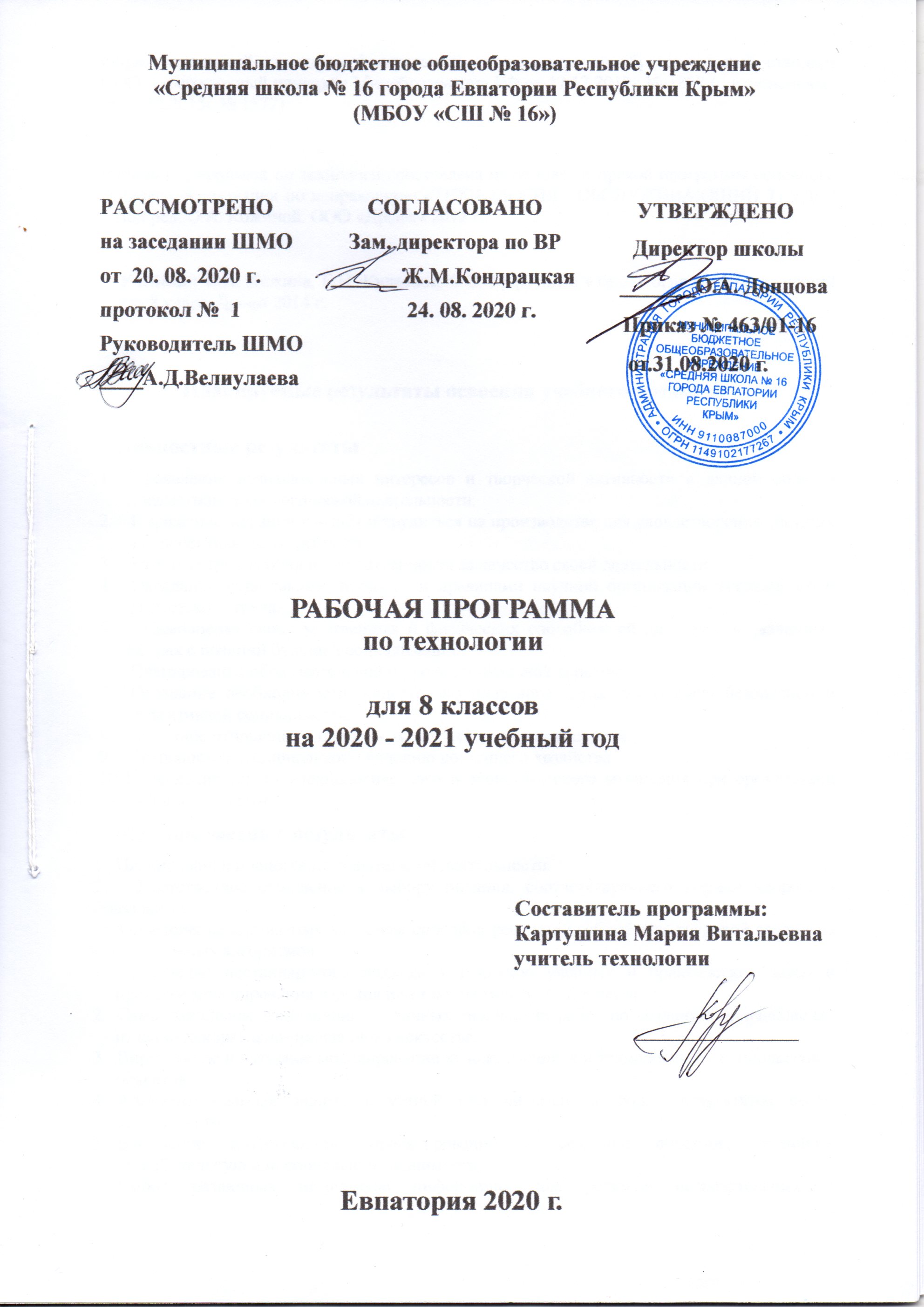 Муниципальное бюджетное общеобразовательное учреждение «Средняя школа № 16 города Евпатории Республики Крым» (МБОУ «СШ № 16»)РАБОЧАЯ ПРОГРАММАпо технологиидля 8 классовна 2020 - 2021 учебный год                                                                                  Составитель программы:                                                                                 Картушина Мария Витальевна                                                           учитель технологии                                                                                                                                          _______________ Евпатория 2020 г.Образовательный стандарт: федеральный государственный образовательный стандарт ООО, утвержденный приказом Минобразования РФ от 17.12.2010г № 1897 (с изменениями от 31.12.2015г № 1577)     Рабочая программа по технологии составлена на основе авторской программы основного общего образования по направлению «ТЕХНОЛОГИЯ.  ОБСЛУЖИВАЮЩИЙ ТРУД» / Под ред. О.А. Кожиной. ООО «Дрофа» 2012 г.    Учебник: О.А. Кожина, Е.Н. Кудакова, С.Э. Маркуцкая «Технология. Обслуживающий труд» 8 класс. Дрофа 2014 г.Планируемые результаты освоения учебного предметаЛичностные результаты Проявление познавательных интересов и творческой активности в данной области предметной технологической деятельности. Выражение желания учиться и трудиться на производстве для удовлетворения текущих и перспективных потребностей. Развитие трудолюбия и ответственности за качество своей деятельности. Овладение установками, нормами и правилами научной организации умственного и физического труда.    Самооценка своих умственных и физических способностей для труда в различных сферах с позиций будущей социализации. Планирование образовательной и профессиональной карьеры. Осознание необходимости общественно полезного труда как условия безопасной и эффективной социализации. Бережное отношение к природным и хозяйственным ресурсам. Готовность к рациональному ведению домашнего хозяйства.Проявление технико-технологического и экономического мышления при организации своей деятельности.Метапредметные результаты Планирование процесса познавательной деятельности.  2.  Ответственное отношение к выбору питания, соответствующего нормам здорового образа жизни.   3. Определение адекватных условиям способов решения учебной или трудовой задачи на основе заданных алгоритмов. Проявление нестандартного подхода к решению учебных и практических задач в процессе моделирования изделия или технологического процесса. Самостоятельное выполнение различных творческих работ по созданию оригинальных изделий декоративно-прикладного искусства. Виртуальное и натурное моделирование художественных и технологических процессов и объектов. Аргументированная защита в устной или письменной форме результатов своей деятельности. Выявление потребностей, проектирование и создание объектов, имеющих потребительную или социальную значимость. Выбор различных источников информации для решения познавательных и коммуникативных задач, включая энциклопедии, словари, интернет-ресурсы и другие базы данных.Использование дополнительной информации при проектировании и создании объектов, имеющих личностную или общественно значимую потребительную стоимость.Согласование и координация совместной познавательно-трудовой деятельности с другими ее участниками.Объективная оценка своего вклада в решение общих задач коллектива.Оценка своей познавательно-трудовой деятельности с точки зрения нравственных, правовых норм, эстетических ценностей по принятым в обществе и коллективе требованиям и принципам.Обоснование путей и средств устранения ошибок или разрешения противоречий в выполняемых технологических процессах.Соблюдение норм и правил культуры труда в соответствии с технологической культурой производства.Соблюдение безопасных приемов познавательно-трудовой деятельности и созидательного труда.Предметные результатыВ познавательной сфере:1) рациональное использование учебной и дополнительной технической и технологической информации для проектирования и создания объектов труда;  оценка технологических свойств материалов и областей их применения;           3) ориентация в имеющихся и возможных технических средствах и технологиях создания объектов труда;владение алгоритмами и методами решения технических и технологических задач; распознавание видов инструментов, приспособлений и оборудования и их технологических возможностей;владение методами чтения и способами графического представления технической и технологической информацииприменение общенаучных знаний в процессе осуществления рациональной технологической деятельности;владение способами научной организации труда, формами деятельности, соответствующими культуре труда и технологической культуре производства;применение элементов прикладной экономики при обосновании технологий и проектов.В трудовой сфере: 1)   планирование технологического процесса и процесса труда;организация рабочего места с учетом требований эргономики и научной организации труда;подбор материалов с учетом характера объекта труда и технологии;проведение необходимых опытов и исследований при подборе материалов и проектировании объекта труда;подбор инструментов и оборудования с учетом требований технологии и материально-энергетических ресурсов; планирование последовательности операций и составление технологической карты;выполнение технологических операций с соблюдением установленных норм, стандартов и ограничений;определение качества сырья и пищевых продуктов органолептическими и лабораторными методами;приготовление кулинарных блюд из молока, овощей, рыбы, мяса, птицы, круп и др. с учетом требований здорового образа жизни; формирование ответственного отношения к сохранению своего здоровья;составление меню для подростка, отвечающего требованию сохранения здоровья;заготовка продуктов для длительного хранения с максимальным сохранением их пищевой ценности; соблюдение безопасных приемов труда, правил пожарной безопасности, санитарии и гигиены;соблюдение трудовой и технологической дисциплины;выбор и использование кодов и средств представления технической и технологической информации и знаковых систем (текст, таблица, схема, чертеж, эскиз, технологическая карта и др.) в соответствии с коммуникативной задачей, сферой и ситуацией общения; контроль промежуточных и конечных результатов труда по установленным критериям и показателям с использованием контрольных и мерительных инструментов и карт пооперационного контролявыявление допущенных ошибок в процессе труда и обоснование способов их исправления;документирование результатов труда и проектной деятельности;расчет себестоимости продукта труда.  В мотивационной сфере: оценка своей способности и готовности к труду в конкретной предметной деятельности; выбор профиля технологической подготовки в старших классах полной средней школы или профессии в учреждениях начального профессионального или среднего специального обучения; выраженная готовность к труду в сфере материального производства; согласование своих потребностей и требований с другими участниками познавательно-трудовой деятельности; осознание ответственности за качество результатов труда; наличие экологической культуры при обосновании объекта труда и выполнении работ; стремление к экономии и бережливости в расходовании времени, материалов, денежных средств и труда.В эстетической сфере:дизайнерское конструирование изделия; применение различных технологий декоративно-прикладного искусства (роспись ткани, ткачество, войлок, вышивка, шитье и др.) в создании изделий материальной культуры; моделирование художественного оформления объекта труда; способность выбрать свой стиль одежды с учетом особенности своей фигуры; эстетическое оформление рабочего места и рабочей одежды; сочетание образного и логического мышления в процессе творческой деятельности; создание художественного образа и воплощение его в материале; развитие пространственного художественного воображения; развитие композиционного мышления; развитие чувства цвета, гармонии и контраста развитие чувства пропорции, ритма, стиля, формы; понимание роли света в образовании формы и цвета; решение художественного образа средствами фактуры материалов; использование природных элементов в создании орнаментов, художественных образов моделей; сохранение и развитие традиций декоративно-прикладного искусства и народных промыслов в современном творчестве; применение художественного проектирования в оформлении интерьера жилого дома, школы, детского сада и др.; применение методов художественного проектирования одежды; художественное оформление кулинарных блюд и сервировка стола; соблюдение правил этикета.В коммуникативной сфере:умение быть лидером и рядовым членом коллектива;формирование рабочей группы с учетом общности интересов и возможностей будущих членов трудового коллектива;выбор знаковых систем и средств для кодирования и оформления информации в процессе коммуникации;публичная презентация и защита идеи, варианта изделия, выбранной технологии и др.;способность к коллективному решению творческих задач;способность объективно и доброжелательно оценивать идеи и художественные достоинства работ членов коллектива;способность прийти на помощь товарищу;способность бесконфликтного общения в коллективе.В физической сфере:  развитие моторики и координации движений рук при работе с ручными инструментами и приспособлениями;  достижение необходимой точности движений и ритма при выполнении различных технологических операций;  соблюдение требуемой величины усилия, прикладываемого к инструменту с учетом технологических требований;  развитие глазомера;  развитие осязания, вкуса, обоняния.Содержание учебного курса8-А, Б, Г классыВ связи с переносом 8 часов с 2019-2020 учебного года (при 2х часовой нагрузке в неделю) на 2020-2021 учебный год (при 1-часовой нагрузке в неделю), в 8-х А, Б, Г классах выполнено уплотнение тем. Эти 8 часов будут уплотнены в 2 часа. - В разделе «Кулинария» вместо 3 часов выделено 2 часа (Темы «Сервировка стола к обеду» и  «Заготовка продуктов» из 2 часов объединены в 1 час).- В разделе «Создание изделий из текстильных материалов» вместо 24 часов выделено 23 часа. (Тема «Конструирование и моделирование поясного изделия» из 3 часов сокращена до 2 часов).Темы, перенесенные с 2019-2020 учебного года Раздел 5. ТВОРЧЕСКИЕ ПРОЕКТЫ (2 часа)Изготовление изделий декоративно-прикладного искусства для украшения интерьера. Оформление интерьера декоративными растениями. Изготовление ажурного воротника. Организация и проведение праздника (юбилей, день рождения, Масленица и др.).                                     Раздел 1.  Кулинария (2 часа)Тема 1.  Технология приготовления пищи. Блюда из птицы  (1час)Основные теоретические сведенияВиды домашней птицы и их кулинарное употребление. Виды тепловой обработки, применяемые при приготовлении блюд из домашней птицы. Время приготовления и способы определения готовности кулинарных блюд. Оформление готовых блюд при подаче к столу.Блюда национальной кухни Крыма.Тема 2, 3   Сервировка стола к обеду.  Заготовка продуктов  (1 час)Основные теоретические сведенияТребования к качеству и оформлению готовых блюд.Сервировка праздничного стола к обеду.  Способы подачи готовых блюд к столу, правила пользования столовыми приборами. Правила поведения за столом и приема гостей. Аранжировка стола цветами. Практические работы (виды практической деятельности)Составление меню, расчет количества и стоимости продуктов. Сервировка стола к обеду. Аранжировка стола цветами. Варианты объектов трудаПриглашения к празднику. Меню. Расчет стоимости продуктов. Эскиз и сервировка стола.             Заготовка продуктов  Основные теоретические сведенияСпособы консервирования фруктов и ягод. Преимущества и недостатки консервирования стерилизацией и пастеризацией. Значение кислотности плодов для консервации. Стерилизация в промышленных и домашних условиях. Время стерилизации. Условия максимального сохранения витаминов в компотах. Условия и сроки хранения компотов.Раздел 2.  Создание изделий из текстильных и поделочных материалов        (23 часа)Тема 1.  Конструирование и моделирование поясного изделия (2 часа)Основные теоретические сведенияБрюки в народном костюме. Основные направления современной моды. Народные костюмы Крыма. Выбор модели с учетом особенностей фигуры. Мерки, необходимые для построения чертежа брюк. Конструктивные особенности деталей в зависимости от фасона. Зрительные иллюзии в одежде. Способы моделирования брюк. Виды художественного оформления изделия.Практические работы (виды практической деятельности)Чтение чертежа брюк. Снятие мерок и запись результатов измерений. Копирование чертежа готовой выкройки из журнала мод, его проверка и коррекция на конкретную фигуру. Моделирование брюк выбранного фасона. Выбор художественного оформления. Подготовка выкройки к раскрою.Варианты объектов трудаВыкройка детских брюк. Эскиз художественного оформления модели поясного изделия.Тема 2. Технология изготовления поясного изделия (10 час)Основные теоретические сведенияПодготовка ыкройки и ткани к раскрою. Раскрой брюк. Технология обработки вытачек. Обработка карманов, поясов, шлевок, застежки гульфик тесьмой "молния", низа изделия.Практические работы (виды практической деятельности)Подготовка выкройки и ткани к раскрою. Раскладка выкройки на ткани и раскрой. Обработка деталей кроя. Скалывание и сметывание деталей кроя. Обработка боковых и шаговых швов.  Изготовление пояса, карманов. Обработка верхнего края притачным поясом.. Стачивание деталей и выполнение отделочных работ. Обработка застежки  «гульфик». Обработка низа изделия. Окончательная обработка изделия. Режимы влажно-тепловой обработки изделий из тканей с синтетическими волокнами. Контроль и оценка качества готового изделия.Варианты объектов труда.Брюки детские.   Тема  3.  Рукоделие. Художественные ремесла. Вязание на спицах (11 час)Основные теоретические сведенияАссортимент изделий, выполняемых в технике вязания на спицах. Творчество народных умельцев Крыма. Материалы и инструменты для вязания. Характеристика шерстяных, пуховых, хлопчатобумажных и шелковых нитей. Условные обозначения, применяемые при вязании на спицах.Практические работы (виды практической деятельности)Подбор спиц в зависимости от качества и толщины нити. Начало вязания на двух и пяти спицах. Набор лететь. Выполнение простых петель различными способами. Убавление, прибавление и закрывание петель. Вязание узоров на основе лицевых и изнаночных петель. Вязание двумя нитками разного цвета.Выполнение образцов и изделий в технике вязания на спицах.Варианты объектов трудаОбразцы вязания на спицах, носки.Раздел 3.  Технология ведения дома  (2 часа)Тема 1.  Ремонт помещений  (1час)Основные теоретические сведенияХарактеристика распространенных технологий ремонта и отделки жилых помещений. Инструменты для ремонтно-отделочных работ.Подготовка поверхностей стен помещений под окраску или оклейку. Технология нанесения на подготовленные поверхности водорастворимых красок, наклейка обоев, пленок, плинтусов, элементов декоративных украшений.Соблюдение правил безопасности труда и гигиены при выполнении ремонтао-отделочных работ. Применение индивидуальных средств защиты и гигиены. Экологическая безопасность материалов и технологий выполнения ремонтно-отделочных работ.Профессии, связанные с выполнением санитарно-технических и ремонтно-отделочных работ. Практические работы (виды практической деятельности)Выполнение эскиза жилой комнаты (гостиной, спальни). Подбор строительно-отделочных материалов по каталогам. Варианты объектов трудаУчебные стенды, каталоги строительно-отделочных материалов. Интернет.Тема 2.  Бюджет семьи. (1 час)Основные теоретические сведенияРациональное планирование расходов на основе актуальных потребностей семьи. Бюджет семьи. Анализ потребительских качеств товаров и услуг. Права потребителя и их защита.Практические работы (виды практической деятельности)Изучение цен на рынке товаров и услуг с целью минимизации расходов в бюджете семьи. Выбор способа совершения покупки. Расчет минимальной стоимости потребительской корзины. Оценка возможностей предпринимательской деятельности для пополнения семейного бюджета. Варианты объектов трудаРекламные справочники по товарам и услугам, сборники законов РФ.Раздел 4.  Электротехнические работы  (1 час)Тема. Электротехнические устройства  (1 час)Основные теоретические сведенияПринципы работы и использование типовых средств защиты. Схема квартирной электропроводки. Способы определения места расположения скрытой электропроводки. Подключение бытовых приемников и счетчиков электроэнергии. Пути экономии электрической энергии.Виды и назначение автоматических устройств. Автоматические устройства в бытовых элек троприборах. Простейшие схемы устройств автоматики.Влияние электротехнических и электронных приборов на окружающую среду и здоровье человека.Профессии, связанные с производством, эксплуатацией и обслуживанием электротехнических и электронных устройств.Практические работы (виды практической деятельности)Определение расхода и стоимости электрической энергии. Изучение схемы квартирной электропроводки. Варианты объектов трудаСчетчик электроэнергии, типовые аппараты коммутации и защиты, электроустановочные изделия.Раздел 5.  Творческие проектные работы  (4 часа)Практические работы (виды практической деятельности)     Выбор темы проекта, обоснование выбора. Создание банка идей. Выбор оптимального варианта. Подбор схем, чертежей, материалов, инструментов, украшения. Расчет предварительной стоимости изделия. Изготовление рекламы. Выполнение технологических операций по изготовлению проектируемого изделия. Защита проектируемого изделияПримерные темы Сервировка праздничного стола.Изготовление сувенира в технике вязания спицами.Выполнение эскиза жилой комнаты.8- В классВ связи с переносом 12 часов с 2019-2020 учебного года (при 2х часовой нагрузке в неделю) на 2020-2021 учебный год (при 1-часовой нагрузке в неделю), в 8-В классе выполнено уплотнение тем. Эти 12 часов будут уплотнены в 3 часа. - В разделе «Кулинария» вместо 3 часов выделено 1 час (Темы «Технология приготовления пищи. Блюда из птицы», «Сервировка стола к обеду» и  «Заготовка продуктов» из 3 часов объединены в 1 час).- В разделе «Создание изделий из текстильных материалов» вместо 24 часов выделено 23 часа. (Тема «Конструирование и моделирование поясного изделия» из 3 часов сокращена до 2 часов).Темы, перенесенные с 2019-2020 учебного года Раздел 5. ТВОРЧЕСКИЕ ПРОЕКТЫ (3 часа)1. Изготовление изделий декоративно-прикладного искусства для украшения интерьера. 2. Оформление интерьера декоративными растениями. 3. Изготовление ажурного воротника. 4. Организация и проведение праздника (юбилей, день рождения, Масленица и др.).                                     Раздел 1.  Кулинария (1 час)Тема 1, 2, 3  Технология приготовления пищи. Блюда из птицы,  Сервировка стола к обеду.  Заготовка продуктов  (1час)Основные теоретические сведенияВиды домашней птицы и их кулинарное употребление. Виды тепловой обработки, применяемые при приготовлении блюд из домашней птицы. Время приготовления и способы определения готовности кулинарных блюд. Оформление готовых блюд при подаче к столу.Блюда национальной кухни Крыма.   Сервировка стола к обеду.  Заготовка продуктов  Основные теоретические сведенияТребования к качеству и оформлению готовых блюд.Сервировка праздничного стола к обеду.  Способы подачи готовых блюд к столу, правила пользования столовыми приборами. Правила поведения за столом и приема гостей. Аранжировка стола цветами. Практические работы (виды практической деятельности)Составление меню, расчет количества и стоимости продуктов. Сервировка стола к обеду. Аранжировка стола цветами. Варианты объектов трудаПриглашения к празднику. Меню. Расчет стоимости продуктов. Эскиз и сервировка стола.             Заготовка продуктов  Основные теоретические сведенияСпособы консервирования фруктов и ягод. Преимущества и недостатки консервирования стерилизацией и пастеризацией. Значение кислотности плодов для консервации. Стерилизация в промышленных и домашних условиях. Время стерилизации. Условия максимального сохранения витаминов в компотах. Условия и сроки хранения компотов.Раздел 2.  Создание изделий из текстильных и поделочных материалов        (23 часа)Тема 1.  Конструирование и моделирование поясного изделия (2 часа)Основные теоретические сведенияБрюки в народном костюме. Основные направления современной моды. Народные костюмы Крыма. Выбор модели с учетом особенностей фигуры. Мерки, необходимые для построения чертежа брюк. Конструктивные особенности деталей в зависимости от фасона. Зрительные иллюзии в одежде. Способы моделирования брюк. Виды художественного оформления изделия.Практические работы (виды практической деятельности)Чтение чертежа брюк. Снятие мерок и запись результатов измерений. Копирование чертежа готовой выкройки из журнала мод, его проверка и коррекция на конкретную фигуру. Моделирование брюк выбранного фасона. Выбор художественного оформления. Подготовка выкройки к раскрою.Варианты объектов трудаВыкройка детских брюк. Эскиз художественного оформления модели поясного изделия.Остальные темы по содержанию и количеству часов совпадают с 8-А, Б, Г классами.Тематическое планирование 8 –А, Б, Г классыТематическое планирование 8 –В классКалендарно – тематическое планирование 8 – А, Б, Г классыКалендарно – тематическое планирование 8 – В класс     РАССМОТРЕНО       на заседании ШМО     от  20. 08. 2020 г.     протокол №  1     Руководитель ШМО     ____А.Д.ВелиулаеваСОГЛАСОВАНОЗам. директора по ВР______ Ж.М.Кондрацкая              24. 08. 2020 г.УТВЕРЖДЕНО Директор школы   _______О.А. Донцова     Приказ № 463/01-16      от.31.08.2020 г.                № раздела и темыНаименование разделов и темКол-во часовПроект ные работыV.Творческие проекты2I.Кулинария21Технология приготовления пищи. Блюда из птицы12Сервировка стола к обеду. Заготовка продуктов1II.Создание изделий из текстильных и поделочных материалов231Конструирование и моделирование швейных изделий22Технология изготовления швейных изделий103Рукоделие. Художественные ремесла. Вязание на спицах11III.Технология ведения дома21Ремонт помещений12Бюджет семьи1IV.Электротехнические работы11Электротехнические устройства1V.Творческие проектные работы41Итого341№ раздела и темыНаименование разделов и темКол-во часовПроект ные работыV.Творческие проекты3I.Кулинария11Технология приготовления пищи. Блюда из птицы. Сервировка стола к обеду. Заготовка продуктов1II.Создание изделий из текстильных и поделочных материалов231Конструирование и моделирование швейных изделий22Технология изготовления  швейных изделий103Рукоделие. Художественные ремесла. Вязание на спицах11III.Технология ведения дома21Ремонт помещений12Бюджет семьи1IV.Электротехнические работы11Электротехнические устройства1V.Творческие проектные работы41Итого341№ п/п урока№ п/п урока№ п/п урокаДатаДатаДатаДатаДатаТема урокаТема урокаТема урокаВиды практической деятельностиВиды практической деятельностиВиды практической деятельностипланфактфактпланпланфактфактфактТема урокаТема урокаТема урокаВиды практической деятельностиВиды практической деятельностиВиды практической деятельностиРаздел V. Творческие проекты (2 ч)Раздел V. Творческие проекты (2 ч)Раздел V. Творческие проекты (2 ч)Раздел V. Творческие проекты (2 ч)Раздел V. Творческие проекты (2 ч)Раздел V. Творческие проекты (2 ч)Раздел V. Творческие проекты (2 ч)Раздел V. Творческие проекты (2 ч)Раздел V. Творческие проекты (2 ч)Раздел V. Творческие проекты (2 ч)Раздел V. Творческие проекты (2 ч)Раздел V. Творческие проекты (2 ч)Раздел V. Творческие проекты (2 ч)Раздел V. Творческие проекты (2 ч)107.09 07.09 Основные этапы творческого проектирования. Выполнение поискового и конструкторского      этапа проектаОсновные этапы творческого проектирования. Выполнение поискового и конструкторского      этапа проектаОсновные этапы творческого проектирования. Выполнение поискового и конструкторского      этапа проектаВыполнение проектаВыполнение проектаВыполнение проекта214.09 14.09 Выполнение технологического этапа проекта. Защита проектаВыполнение технологического этапа проекта. Защита проектаВыполнение технологического этапа проекта. Защита проектаВыполнение проектаВыполнение проектаВыполнение проектаРаздел 1. Кулинария (2 ч)Раздел 1. Кулинария (2 ч)Раздел 1. Кулинария (2 ч)Раздел 1. Кулинария (2 ч)Раздел 1. Кулинария (2 ч)Раздел 1. Кулинария (2 ч)Раздел 1. Кулинария (2 ч)Раздел 1. Кулинария (2 ч)Раздел 1. Кулинария (2 ч)Раздел 1. Кулинария (2 ч)Раздел 1. Кулинария (2 ч)Раздел 1. Кулинария (2 ч)Раздел 1. Кулинария (2 ч)Раздел 1. Кулинария (2 ч)1. Технология приготовления пищи. Блюда из птицы (1 ч)1. Технология приготовления пищи. Блюда из птицы (1 ч)1. Технология приготовления пищи. Блюда из птицы (1 ч)321.09 21.09 Блюда из птицы. Национальная кухня Крыма.. Правила ТББлюда из птицы. Национальная кухня Крыма.. Правила ТББлюда из птицы. Национальная кухня Крыма.. Правила ТБ2. Сервировка стола к обеду. Заготовка продуктов (1 ч)2. Сервировка стола к обеду. Заготовка продуктов (1 ч)2. Сервировка стола к обеду. Заготовка продуктов (1 ч)428.09 28.09 Сервировка стола к обеду. Консервирование плодов и ягодСервировка стола к обеду. Консервирование плодов и ягодСервировка стола к обеду. Консервирование плодов и ягодСоставление меню, расчет количества и стоимости продуктов. Сервировка стола к обеду. Составление меню, расчет количества и стоимости продуктов. Сервировка стола к обеду. Составление меню, расчет количества и стоимости продуктов. Сервировка стола к обеду. Раздел 2. Создание изделий из текстильных и поделочных материалов (23 ч)Раздел 2. Создание изделий из текстильных и поделочных материалов (23 ч)Раздел 2. Создание изделий из текстильных и поделочных материалов (23 ч)Раздел 2. Создание изделий из текстильных и поделочных материалов (23 ч)Раздел 2. Создание изделий из текстильных и поделочных материалов (23 ч)Раздел 2. Создание изделий из текстильных и поделочных материалов (23 ч)Раздел 2. Создание изделий из текстильных и поделочных материалов (23 ч)Раздел 2. Создание изделий из текстильных и поделочных материалов (23 ч)Раздел 2. Создание изделий из текстильных и поделочных материалов (23 ч)Раздел 2. Создание изделий из текстильных и поделочных материалов (23 ч)Раздел 2. Создание изделий из текстильных и поделочных материалов (23 ч)Раздел 2. Создание изделий из текстильных и поделочных материалов (23 ч)Раздел 2. Создание изделий из текстильных и поделочных материалов (23 ч)Раздел 2. Создание изделий из текстильных и поделочных материалов (23 ч)1. Конструирование и моделирование швейных изделий (2 ч)1. Конструирование и моделирование швейных изделий (2 ч)1. Конструирование и моделирование швейных изделий (2 ч)5505.10 05.10 История одежды, типы, стили. Народные костюмы Крыма. Снятие мерок и запись результатов измеренийИстория одежды, типы, стили. Народные костюмы Крыма. Снятие мерок и запись результатов измеренийИстория одежды, типы, стили. Народные костюмы Крыма. Снятие мерок и запись результатов измеренийСнятие мерок и запись результатов измеренийСнятие мерок и запись результатов измеренийСнятие мерок и запись результатов измеренийСнятие мерок и запись результатов измерений6612.10 12.10 Копирование готовой выкройки брюк из журнала мод и ее коррекция на конкретную фигуруКопирование готовой выкройки брюк из журнала мод и ее коррекция на конкретную фигуруКопирование готовой выкройки брюк из журнала мод и ее коррекция на конкретную фигуруКопирование чертежа готовой выкройки из журнала мод, ее проверка и коррекция на конкретную фигуру. Моделирование брюк выбранного фасона. Выбор художественного оформления. Подготовка выкройки к раскроюКопирование чертежа готовой выкройки из журнала мод, ее проверка и коррекция на конкретную фигуру. Моделирование брюк выбранного фасона. Выбор художественного оформления. Подготовка выкройки к раскроюКопирование чертежа готовой выкройки из журнала мод, ее проверка и коррекция на конкретную фигуру. Моделирование брюк выбранного фасона. Выбор художественного оформления. Подготовка выкройки к раскроюКопирование чертежа готовой выкройки из журнала мод, ее проверка и коррекция на конкретную фигуру. Моделирование брюк выбранного фасона. Выбор художественного оформления. Подготовка выкройки к раскрою2. Технология изготовления  швейных изделий (10 ч)2. Технология изготовления  швейных изделий (10 ч)2. Технология изготовления  швейных изделий (10 ч)7719.1019.10Подготовка выкройки и ткани к раскрою. Раскрой брюк. Правила ТБПодготовка выкройки и ткани к раскрою. Раскрой брюк. Правила ТБПодготовка выкройки и ткани к раскрою. Раскрой брюк. Правила ТБРаскладка выкройки на ткани и раскройРаскладка выкройки на ткани и раскройРаскладка выкройки на ткани и раскройРаскладка выкройки на ткани и раскрой8826.10 26.10 Обработка вытачек и складокОбработка вытачек и складокОбработка вытачек и складокОбработка вытачек и складок.Обработка вытачек и складок.Обработка вытачек и складок.Обработка вытачек и складок.9909.11 09.11 Обработка карманов с отрезным бочкомОбработка карманов с отрезным бочкомОбработка карманов с отрезным бочкомОбработка кармановОбработка кармановОбработка кармановОбработка карманов101016.11 16.11 Обработка карманов с отрезным бочкомОбработка карманов с отрезным бочкомОбработка карманов с отрезным бочкомОбработка кармановОбработка кармановОбработка кармановОбработка карманов111123.11 23.11 Обработка боковых и шаговых швовОбработка боковых и шаговых швовОбработка боковых и шаговых швовОбработка боковых и шаговых швовОбработка боковых и шаговых швовОбработка боковых и шаговых швовОбработка боковых и шаговых швов121230.11 30.11 Обработка среднего шва брюкОбработка среднего шва брюкОбработка среднего шва брюкОбработка среднего шваОбработка среднего шваОбработка среднего шваОбработка среднего шва131307.12 07.12 Обработка застежки «гульфик»Обработка застежки «гульфик»Обработка застежки «гульфик»Обработка застежкиОбработка застежкиОбработка застежкиОбработка застежки141414.12 14.12 Изготовление притачного поясаИзготовление притачного поясаИзготовление притачного поясаОбработка поясаОбработка поясаОбработка поясаОбработка пояса151521.12 21.12 Соединение притачного пояса с брюкамиСоединение притачного пояса с брюкамиСоединение притачного пояса с брюкамиОбработка верхнего среза притачным поясомОбработка верхнего среза притачным поясомОбработка верхнего среза притачным поясомОбработка верхнего среза притачным поясом161628.12 28.12 Обработка низа брюк. Окончательная обработка изделия, ВТО и отделкаОбработка низа брюк. Окончательная обработка изделия, ВТО и отделкаОбработка низа брюк. Окончательная обработка изделия, ВТО и отделкаОкончательная обработка изделия. Режимы влажно-тепловой обработки изделий из тканей с синтетическими волокнами. Контроль и оценка качества готового изделияОкончательная обработка изделия. Режимы влажно-тепловой обработки изделий из тканей с синтетическими волокнами. Контроль и оценка качества готового изделияОкончательная обработка изделия. Режимы влажно-тепловой обработки изделий из тканей с синтетическими волокнами. Контроль и оценка качества готового изделияОкончательная обработка изделия. Режимы влажно-тепловой обработки изделий из тканей с синтетическими волокнами. Контроль и оценка качества готового изделия3. Рукоделие. Художественные ремесла. Вязание на спицах (11 ч)3. Рукоделие. Художественные ремесла. Вязание на спицах (11 ч)3. Рукоделие. Художественные ремесла. Вязание на спицах (11 ч)    17    1711.0111.01История вязания. Творчество народных умельцев Крыма История вязания. Творчество народных умельцев Крыма История вязания. Творчество народных умельцев Крыма     18    1818.0118.01Набор петель. Вязание лицевых и изнаночных петель Правила ТБНабор петель. Вязание лицевых и изнаночных петель Правила ТБНабор петель. Вязание лицевых и изнаночных петель Правила ТБПодбор спиц в зависимости от качества и толщины нити. Начало вязания на двух и пяти спицах. Набор лететь. Выполнение простых петель различными способамиПодбор спиц в зависимости от качества и толщины нити. Начало вязания на двух и пяти спицах. Набор лететь. Выполнение простых петель различными способамиПодбор спиц в зависимости от качества и толщины нити. Начало вязания на двух и пяти спицах. Набор лететь. Выполнение простых петель различными способамиПодбор спиц в зависимости от качества и толщины нити. Начало вязания на двух и пяти спицах. Набор лететь. Выполнение простых петель различными способами    19    1925.0125.01Убавление и прибавление петельУбавление и прибавление петельУбавление и прибавление петельУбавление, прибавление и закрывание петельУбавление, прибавление и закрывание петельУбавление, прибавление и закрывание петельУбавление, прибавление и закрывание петель     20     2001.0201.02Вязание простых узоров на основе лицевых и изнаночных петельВязание простых узоров на основе лицевых и изнаночных петельВязание простых узоров на основе лицевых и изнаночных петельВязание узоров на основе лицевых и изнаночных петельВязание узоров на основе лицевых и изнаночных петельВязание узоров на основе лицевых и изнаночных петельВязание узоров на основе лицевых и изнаночных петель212108.0208.02Вязание простых узоров на основе лицевых и изнаночных петельВязание простых узоров на основе лицевых и изнаночных петельВязание простых узоров на основе лицевых и изнаночных петель Вязание двумя нитками разного цвета Вязание двумя нитками разного цвета Вязание двумя нитками разного цвета Вязание двумя нитками разного цвета222215.0215.02Вязание по кругуВязание по кругуВязание по кругуНачало вязания на пяти спицахНачало вязания на пяти спицахНачало вязания на пяти спицахНачало вязания на пяти спицах232322.0222.02Технология вязания носков на 5-ти спицах. Вязание манжета носкаТехнология вязания носков на 5-ти спицах. Вязание манжета носкаТехнология вязания носков на 5-ти спицах. Вязание манжета носкаВязание резинки манжета носкаВязание резинки манжета носкаВязание резинки манжета носкаВязание резинки манжета носка242401.0301.03Вязание основной части носка до пяткиВязание основной части носка до пяткиВязание основной части носка до пяткиВязание носка до пяткиВязание носка до пяткиВязание носка до пяткиВязание носка до пятки252515.0315.03Вязание пятки носкаВязание пятки носкаВязание пятки носкаВязание пятки носкаВязание пятки носкаВязание пятки носкаВязание пятки носка262629.0329.03Вязание ступни носкаВязание ступни носкаВязание ступни носкаВязание ступни носкаВязание ступни носкаВязание ступни носкаВязание ступни носка272705.0405.04Убавление на мыске. Окончательная обработка и отделка готового изделияУбавление на мыске. Окончательная обработка и отделка готового изделияУбавление на мыске. Окончательная обработка и отделка готового изделияВязание мыска носка. Окончательная обработка готового изделияВязание мыска носка. Окончательная обработка готового изделияВязание мыска носка. Окончательная обработка готового изделияВязание мыска носка. Окончательная обработка готового изделияРаздел 3. Технология ведения дома (2ч)Раздел 3. Технология ведения дома (2ч)Раздел 3. Технология ведения дома (2ч)Раздел 3. Технология ведения дома (2ч)Раздел 3. Технология ведения дома (2ч)Раздел 3. Технология ведения дома (2ч)Раздел 3. Технология ведения дома (2ч)Раздел 3. Технология ведения дома (2ч)Раздел 3. Технология ведения дома (2ч)Раздел 3. Технология ведения дома (2ч)Раздел 3. Технология ведения дома (2ч)Раздел 3. Технология ведения дома (2ч)Раздел 3. Технология ведения дома (2ч)Раздел 3. Технология ведения дома (2ч)1. Ремонт помещений (1 ч)1. Ремонт помещений (1 ч)1. Ремонт помещений (1 ч)282812.0412.0412.04Ремонт помещений.Ремонт помещений.Ремонт помещений.Выполнение эскиза жилой комнаты (гостиной, спальни). Подбор строительно-отделочных материалов по каталогамВыполнение эскиза жилой комнаты (гостиной, спальни). Подбор строительно-отделочных материалов по каталогам2. Бюджет семьи (1 ч)2. Бюджет семьи (1 ч)2. Бюджет семьи (1 ч)292919.0419.0419.04Бюджет семьиБюджет семьиБюджет семьиИзучение цен на рынке товаров и услуг с целью минимизации расходов в бюджете семьи. Выбор способа совершения покупки. Расчет минимальной стоимости потребительской корзины. Оценка возможностей предпринимательской деятельности для пополнения семейного бюджетаИзучение цен на рынке товаров и услуг с целью минимизации расходов в бюджете семьи. Выбор способа совершения покупки. Расчет минимальной стоимости потребительской корзины. Оценка возможностей предпринимательской деятельности для пополнения семейного бюджетаРаздел 4. Электротехнические работы (1ч)Раздел 4. Электротехнические работы (1ч)Раздел 4. Электротехнические работы (1ч)Раздел 4. Электротехнические работы (1ч)Раздел 4. Электротехнические работы (1ч)Раздел 4. Электротехнические работы (1ч)Раздел 4. Электротехнические работы (1ч)Раздел 4. Электротехнические работы (1ч)Раздел 4. Электротехнические работы (1ч)Раздел 4. Электротехнические работы (1ч)Раздел 4. Электротехнические работы (1ч)Раздел 4. Электротехнические работы (1ч)Раздел 4. Электротехнические работы (1ч)Раздел 4. Электротехнические работы (1ч)Раздел 4. Электротехнические работы (1ч)1. Электротехнические устройства (1 ч)1. Электротехнические устройства (1 ч)1. Электротехнические устройства (1 ч)303026.0426.0426.04Электротехнические устройстваЭлектротехнические устройстваЭлектротехнические устройстваОпределение расхода и стоимости электрической энергии. Изучение схемы квартирной электропроводки Определение расхода и стоимости электрической энергии. Изучение схемы квартирной электропроводки Раздел 5. Творческие проектные  работы (4ч)Раздел 5. Творческие проектные  работы (4ч)Раздел 5. Творческие проектные  работы (4ч)Раздел 5. Творческие проектные  работы (4ч)Раздел 5. Творческие проектные  работы (4ч)Раздел 5. Творческие проектные  работы (4ч)Раздел 5. Творческие проектные  работы (4ч)Раздел 5. Творческие проектные  работы (4ч)Раздел 5. Творческие проектные  работы (4ч)Раздел 5. Творческие проектные  работы (4ч)Раздел 5. Творческие проектные  работы (4ч)Раздел 5. Творческие проектные  работы (4ч)Раздел 5. Творческие проектные  работы (4ч)Раздел 5. Творческие проектные  работы (4ч)313117.0517.0517.05Основные этапы творческого проектирования. Выполнение поискового      этапа проектаОсновные этапы творческого проектирования. Выполнение поискового      этапа проектаОсновные этапы творческого проектирования. Выполнение поискового      этапа проектаВыбор темы проекта, обоснование выбора. Создание банка идей. Выбор оптимального вариантаВыбор темы проекта, обоснование выбора. Создание банка идей. Выбор оптимального варианта323224.0524.0524.05Выполнение конструкторского этапа проектаВыполнение конструкторского этапа проектаВыполнение конструкторского этапа проектаПодбор схем, чертежей, материалов, инструментов, украшения. Расчет предварительной стоимости изделия. Изготовление рекламыПодбор схем, чертежей, материалов, инструментов, украшения. Расчет предварительной стоимости изделия. Изготовление рекламы3333Выполнение технологического этапа проекта. Правила ТБВыполнение технологического этапа проекта. Правила ТБВыполнение технологического этапа проекта. Правила ТБВыполнение технологических операций по изготовлению проектируемого изделияВыполнение технологических операций по изготовлению проектируемого изделия3434Защита проектаЗащита проектаЗащита проектаЗащита проектируемого изделияЗащита проектируемого изделия№ п/п урока№ п/п урока№ п/п урокаДатаДатаДатаДатаДатаТема урокаТема урокаТема урокаВиды практической деятельностиВиды практической деятельностиВиды практической деятельностипланфактфактпланпланфактфактфактТема урокаТема урокаТема урокаВиды практической деятельностиВиды практической деятельностиВиды практической деятельностиРаздел V. Творческие проекты (3 ч)Раздел V. Творческие проекты (3 ч)Раздел V. Творческие проекты (3 ч)Раздел V. Творческие проекты (3 ч)Раздел V. Творческие проекты (3 ч)Раздел V. Творческие проекты (3 ч)Раздел V. Творческие проекты (3 ч)Раздел V. Творческие проекты (3 ч)Раздел V. Творческие проекты (3 ч)Раздел V. Творческие проекты (3 ч)Раздел V. Творческие проекты (3 ч)Раздел V. Творческие проекты (3 ч)Раздел V. Творческие проекты (3 ч)Раздел V. Творческие проекты (3 ч)107.09 07.09 Основные этапы творческого проектирования. Выполнение поискового и конструкторского      этапа проектаОсновные этапы творческого проектирования. Выполнение поискового и конструкторского      этапа проектаОсновные этапы творческого проектирования. Выполнение поискового и конструкторского      этапа проектаВыполнение проектаВыполнение проектаВыполнение проекта214.09 14.09 Выполнение технологического этапа проекта. Выполнение технологического этапа проекта. Выполнение технологического этапа проекта. Выполнение проектаВыполнение проектаВыполнение проекта321.09 21.09 Защита проектаЗащита проектаЗащита проектаЗащита проектаЗащита проектаЗащита проектаРаздел 1. Кулинария (1 ч)Раздел 1. Кулинария (1 ч)Раздел 1. Кулинария (1 ч)Раздел 1. Кулинария (1 ч)Раздел 1. Кулинария (1 ч)Раздел 1. Кулинария (1 ч)Раздел 1. Кулинария (1 ч)Раздел 1. Кулинария (1 ч)Раздел 1. Кулинария (1 ч)Раздел 1. Кулинария (1 ч)Раздел 1. Кулинария (1 ч)Раздел 1. Кулинария (1 ч)Раздел 1. Кулинария (1 ч)Раздел 1. Кулинария (1 ч)1. Технология приготовления пищи. Блюда из птицы. Сервировка стола к обеду. Заготовка продуктов (1 ч)1. Технология приготовления пищи. Блюда из птицы. Сервировка стола к обеду. Заготовка продуктов (1 ч)1. Технология приготовления пищи. Блюда из птицы. Сервировка стола к обеду. Заготовка продуктов (1 ч)428.09 28.09 Блюда из птицы. Национальная кухня Крыма.. Сервировка стола к обеду. Консервирование плодов и ягод.  Правила ТБ Блюда из птицы. Национальная кухня Крыма.. Сервировка стола к обеду. Консервирование плодов и ягод.  Правила ТБ Блюда из птицы. Национальная кухня Крыма.. Сервировка стола к обеду. Консервирование плодов и ягод.  Правила ТБ Составление меню, расчет количества и стоимости продуктов. Сервировка стола к обеду. Составление меню, расчет количества и стоимости продуктов. Сервировка стола к обеду. Составление меню, расчет количества и стоимости продуктов. Сервировка стола к обеду. Раздел 2. Создание изделий из текстильных и поделочных материалов (23 ч)Раздел 2. Создание изделий из текстильных и поделочных материалов (23 ч)Раздел 2. Создание изделий из текстильных и поделочных материалов (23 ч)Раздел 2. Создание изделий из текстильных и поделочных материалов (23 ч)Раздел 2. Создание изделий из текстильных и поделочных материалов (23 ч)Раздел 2. Создание изделий из текстильных и поделочных материалов (23 ч)Раздел 2. Создание изделий из текстильных и поделочных материалов (23 ч)Раздел 2. Создание изделий из текстильных и поделочных материалов (23 ч)Раздел 2. Создание изделий из текстильных и поделочных материалов (23 ч)Раздел 2. Создание изделий из текстильных и поделочных материалов (23 ч)Раздел 2. Создание изделий из текстильных и поделочных материалов (23 ч)Раздел 2. Создание изделий из текстильных и поделочных материалов (23 ч)Раздел 2. Создание изделий из текстильных и поделочных материалов (23 ч)Раздел 2. Создание изделий из текстильных и поделочных материалов (23 ч)1. Конструирование и моделирование швейных изделий (2 ч)1. Конструирование и моделирование швейных изделий (2 ч)1. Конструирование и моделирование швейных изделий (2 ч)5505.10 05.10 История одежды, типы, стили. Народные костюмы Крыма. Снятие мерок и запись результатов измеренийИстория одежды, типы, стили. Народные костюмы Крыма. Снятие мерок и запись результатов измеренийИстория одежды, типы, стили. Народные костюмы Крыма. Снятие мерок и запись результатов измеренийСнятие мерок и запись результатов измеренийСнятие мерок и запись результатов измеренийСнятие мерок и запись результатов измеренийСнятие мерок и запись результатов измерений6612.1012.10Копирование готовой выкройки брюк из журнала мод и ее коррекция на конкретную фигуруКопирование готовой выкройки брюк из журнала мод и ее коррекция на конкретную фигуруКопирование готовой выкройки брюк из журнала мод и ее коррекция на конкретную фигуруКопирование чертежа готовой выкройки из журнала мод, ее проверка и коррекция на конкретную фигуру. Моделирование брюк выбранного фасона. Выбор художественного оформления. Подготовка выкройки к раскроюКопирование чертежа готовой выкройки из журнала мод, ее проверка и коррекция на конкретную фигуру. Моделирование брюк выбранного фасона. Выбор художественного оформления. Подготовка выкройки к раскроюКопирование чертежа готовой выкройки из журнала мод, ее проверка и коррекция на конкретную фигуру. Моделирование брюк выбранного фасона. Выбор художественного оформления. Подготовка выкройки к раскроюКопирование чертежа готовой выкройки из журнала мод, ее проверка и коррекция на конкретную фигуру. Моделирование брюк выбранного фасона. Выбор художественного оформления. Подготовка выкройки к раскрою2. Технология изготовления швейных изделий (10 ч)2. Технология изготовления швейных изделий (10 ч)2. Технология изготовления швейных изделий (10 ч)7719.1019.10Подготовка выкройки и ткани к раскрою. Раскрой брюк. Правила ТБПодготовка выкройки и ткани к раскрою. Раскрой брюк. Правила ТБПодготовка выкройки и ткани к раскрою. Раскрой брюк. Правила ТБРаскладка выкройки на ткани и раскройРаскладка выкройки на ткани и раскройРаскладка выкройки на ткани и раскройРаскладка выкройки на ткани и раскрой8826.1026.10Обработка вытачек и складокОбработка вытачек и складокОбработка вытачек и складокОбработка вытачек и складок.Обработка вытачек и складок.Обработка вытачек и складок.Обработка вытачек и складок.9909.1109.11Обработка карманов с отрезным бочкомОбработка карманов с отрезным бочкомОбработка карманов с отрезным бочкомОбработка кармановОбработка кармановОбработка кармановОбработка карманов101016.1116.11Обработка карманов с отрезным бочкомОбработка карманов с отрезным бочкомОбработка карманов с отрезным бочкомОбработка кармановОбработка кармановОбработка кармановОбработка карманов111123.1123.11Обработка боковых и шаговых швовОбработка боковых и шаговых швовОбработка боковых и шаговых швовОбработка боковых и шаговых швовОбработка боковых и шаговых швовОбработка боковых и шаговых швовОбработка боковых и шаговых швов121230.1130.11Обработка среднего шва брюкОбработка среднего шва брюкОбработка среднего шва брюкОбработка среднего шваОбработка среднего шваОбработка среднего шваОбработка среднего шва131307.1207.12Обработка застежки «гульфик»Обработка застежки «гульфик»Обработка застежки «гульфик»Обработка застежкиОбработка застежкиОбработка застежкиОбработка застежки141414.1214.12Изготовление притачного поясаИзготовление притачного поясаИзготовление притачного поясаОбработка поясаОбработка поясаОбработка поясаОбработка пояса151521.1221.12Соединение притачного пояса с брюкамиСоединение притачного пояса с брюкамиСоединение притачного пояса с брюкамиОбработка верхнего среза притачным поясомОбработка верхнего среза притачным поясомОбработка верхнего среза притачным поясомОбработка верхнего среза притачным поясом161628.1228.12Обработка низа брюк. Окончательная обработка изделия, ВТО и отделкаОбработка низа брюк. Окончательная обработка изделия, ВТО и отделкаОбработка низа брюк. Окончательная обработка изделия, ВТО и отделкаОкончательная обработка изделия. Режимы влажно-тепловой обработки изделий из тканей с синтетическими волокнами. Контроль и оценка качества готового изделияОкончательная обработка изделия. Режимы влажно-тепловой обработки изделий из тканей с синтетическими волокнами. Контроль и оценка качества готового изделияОкончательная обработка изделия. Режимы влажно-тепловой обработки изделий из тканей с синтетическими волокнами. Контроль и оценка качества готового изделияОкончательная обработка изделия. Режимы влажно-тепловой обработки изделий из тканей с синтетическими волокнами. Контроль и оценка качества готового изделия3. Рукоделие. Художественные ремесла. Вязание на спицах (11 ч)3. Рукоделие. Художественные ремесла. Вязание на спицах (11 ч)3. Рукоделие. Художественные ремесла. Вязание на спицах (11 ч)    17    1711.0111.01История вязания. Творчество народных умельцев Крыма История вязания. Творчество народных умельцев Крыма История вязания. Творчество народных умельцев Крыма     18    1818.0118.01Набор петель. Вязание лицевых и изнаночных петель Правила ТБНабор петель. Вязание лицевых и изнаночных петель Правила ТБНабор петель. Вязание лицевых и изнаночных петель Правила ТБПодбор спиц в зависимости от качества и толщины нити. Начало вязания на двух и пяти спицах. Набор лететь. Выполнение простых петель различными способамиПодбор спиц в зависимости от качества и толщины нити. Начало вязания на двух и пяти спицах. Набор лететь. Выполнение простых петель различными способамиПодбор спиц в зависимости от качества и толщины нити. Начало вязания на двух и пяти спицах. Набор лететь. Выполнение простых петель различными способамиПодбор спиц в зависимости от качества и толщины нити. Начало вязания на двух и пяти спицах. Набор лететь. Выполнение простых петель различными способами    19    1925.0125.01Убавление и прибавление петельУбавление и прибавление петельУбавление и прибавление петельУбавление, прибавление и закрывание петельУбавление, прибавление и закрывание петельУбавление, прибавление и закрывание петельУбавление, прибавление и закрывание петель     20     2001.0201.02Вязание простых узоров на основе лицевых и изнаночных петельВязание простых узоров на основе лицевых и изнаночных петельВязание простых узоров на основе лицевых и изнаночных петельВязание узоров на основе лицевых и изнаночных петельВязание узоров на основе лицевых и изнаночных петельВязание узоров на основе лицевых и изнаночных петельВязание узоров на основе лицевых и изнаночных петель212108.0208.02Вязание простых узоров на основе лицевых и изнаночных петельВязание простых узоров на основе лицевых и изнаночных петельВязание простых узоров на основе лицевых и изнаночных петель Вязание двумя нитками разного цвета Вязание двумя нитками разного цвета Вязание двумя нитками разного цвета Вязание двумя нитками разного цвета222215.0215.02Вязание по кругуВязание по кругуВязание по кругуНачало вязания на пяти спицахНачало вязания на пяти спицахНачало вязания на пяти спицахНачало вязания на пяти спицах232322.0222.02Технология вязания носков на 5-ти спицах. Вязание манжета носкаТехнология вязания носков на 5-ти спицах. Вязание манжета носкаТехнология вязания носков на 5-ти спицах. Вязание манжета носкаВязание резинки манжета носкаВязание резинки манжета носкаВязание резинки манжета носкаВязание резинки манжета носка242401.0301.03Вязание основной части носка до пяткиВязание основной части носка до пяткиВязание основной части носка до пяткиВязание носка до пяткиВязание носка до пяткиВязание носка до пяткиВязание носка до пятки252515.0315.03Вязание пятки носкаВязание пятки носкаВязание пятки носкаВязание пятки носкаВязание пятки носкаВязание пятки носкаВязание пятки носка262629.0329.03Вязание ступни носкаВязание ступни носкаВязание ступни носкаВязание ступни носкаВязание ступни носкаВязание ступни носкаВязание ступни носка272705.0405.04Убавление на мыске. Окончательная обработка и отделка готового изделияУбавление на мыске. Окончательная обработка и отделка готового изделияУбавление на мыске. Окончательная обработка и отделка готового изделияВязание мыска носка. Окончательная обработка готового изделияВязание мыска носка. Окончательная обработка готового изделияВязание мыска носка. Окончательная обработка готового изделияВязание мыска носка. Окончательная обработка готового изделияРаздел 3. Технология ведения дома (2ч)Раздел 3. Технология ведения дома (2ч)Раздел 3. Технология ведения дома (2ч)Раздел 3. Технология ведения дома (2ч)Раздел 3. Технология ведения дома (2ч)Раздел 3. Технология ведения дома (2ч)Раздел 3. Технология ведения дома (2ч)Раздел 3. Технология ведения дома (2ч)Раздел 3. Технология ведения дома (2ч)Раздел 3. Технология ведения дома (2ч)Раздел 3. Технология ведения дома (2ч)Раздел 3. Технология ведения дома (2ч)Раздел 3. Технология ведения дома (2ч)Раздел 3. Технология ведения дома (2ч)1. Ремонт помещений (1 ч)1. Ремонт помещений (1 ч)1. Ремонт помещений (1 ч)282812.0412.0412.04Ремонт помещений.Ремонт помещений.Ремонт помещений.Выполнение эскиза жилой комнаты (гостиной, спальни). Подбор строительно-отделочных материалов по каталогамВыполнение эскиза жилой комнаты (гостиной, спальни). Подбор строительно-отделочных материалов по каталогам2. Бюджет семьи (1 ч)2. Бюджет семьи (1 ч)2. Бюджет семьи (1 ч)292919.0419.0419.04Бюджет семьиБюджет семьиБюджет семьиИзучение цен на рынке товаров и услуг с целью минимизации расходов в бюджете семьи. Выбор способа совершения покупки. Расчет минимальной стоимости потребительской корзины. Оценка возможностей предпринимательской деятельности для пополнения семейного бюджетаИзучение цен на рынке товаров и услуг с целью минимизации расходов в бюджете семьи. Выбор способа совершения покупки. Расчет минимальной стоимости потребительской корзины. Оценка возможностей предпринимательской деятельности для пополнения семейного бюджетаРаздел 4. Электротехнические работы (1ч)Раздел 4. Электротехнические работы (1ч)Раздел 4. Электротехнические работы (1ч)Раздел 4. Электротехнические работы (1ч)Раздел 4. Электротехнические работы (1ч)Раздел 4. Электротехнические работы (1ч)Раздел 4. Электротехнические работы (1ч)Раздел 4. Электротехнические работы (1ч)Раздел 4. Электротехнические работы (1ч)Раздел 4. Электротехнические работы (1ч)Раздел 4. Электротехнические работы (1ч)Раздел 4. Электротехнические работы (1ч)Раздел 4. Электротехнические работы (1ч)Раздел 4. Электротехнические работы (1ч)Раздел 4. Электротехнические работы (1ч)1. Электротехнические устройства (1 ч)1. Электротехнические устройства (1 ч)1. Электротехнические устройства (1 ч)303026.0426.0426.04Электротехнические устройстваЭлектротехнические устройстваЭлектротехнические устройстваОпределение расхода и стоимости электрической энергии. Изучение схемы квартирной электропроводки Определение расхода и стоимости электрической энергии. Изучение схемы квартирной электропроводки Раздел 5. Творческие проектные  работы (4ч)Раздел 5. Творческие проектные  работы (4ч)Раздел 5. Творческие проектные  работы (4ч)Раздел 5. Творческие проектные  работы (4ч)Раздел 5. Творческие проектные  работы (4ч)Раздел 5. Творческие проектные  работы (4ч)Раздел 5. Творческие проектные  работы (4ч)Раздел 5. Творческие проектные  работы (4ч)Раздел 5. Творческие проектные  работы (4ч)Раздел 5. Творческие проектные  работы (4ч)Раздел 5. Творческие проектные  работы (4ч)Раздел 5. Творческие проектные  работы (4ч)Раздел 5. Творческие проектные  работы (4ч)Раздел 5. Творческие проектные  работы (4ч)313117.0517.0517.05Основные этапы творческого проектирования. Выполнение поискового      этапа проектаОсновные этапы творческого проектирования. Выполнение поискового      этапа проектаОсновные этапы творческого проектирования. Выполнение поискового      этапа проектаВыбор темы проекта, обоснование выбора. Создание банка идей. Выбор оптимального вариантаВыбор темы проекта, обоснование выбора. Создание банка идей. Выбор оптимального варианта323224.0524.0524.05Выполнение конструкторского этапа проектаВыполнение конструкторского этапа проектаВыполнение конструкторского этапа проектаПодбор схем, чертежей, материалов, инструментов, украшения. Расчет предварительной стоимости изделия. Изготовление рекламыПодбор схем, чертежей, материалов, инструментов, украшения. Расчет предварительной стоимости изделия. Изготовление рекламы3333Выполнение технологического этапа проекта. Правила ТБВыполнение технологического этапа проекта. Правила ТБВыполнение технологического этапа проекта. Правила ТБВыполнение технологических операций по изготовлению проектируемого изделияВыполнение технологических операций по изготовлению проектируемого изделия3434Защита проектаЗащита проектаЗащита проектаЗащита проектируемого изделияЗащита проектируемого изделия